Your recent request for information is replicated below, together with our response.Can you direct me to the Department within the Police, either UK or Scotland who deal with Auctions for lost property items?Apparently you do have such auctions which dispose of items. There appears to be quite a few fake or scam websites out there that claim to auction lost or items seized by the Police.Therefore, I thought that I might you directly to ensure that I don't become one of the next victims of online fraud.So please can you provide location premises, other auction providers who dispose of items which were either lost or seized by the police. I am particularly interested to know where the vehicles are auctioned off, those which have been impounded and then later sold off at auctions within the UK.Unclaimed items are retained by Police Scotland under the Civic Government Scotland Act provisions and are only sent to auction if they are unclaimed within the statutory period, unless the items are considered inappropriate.Wilson’s of Dalry conduct Police Auctions on behalf of Police Scotland. If you require any further assistance please contact us quoting the reference above.You can request a review of this response within the next 40 working days by email or by letter (Information Management - FOI, Police Scotland, Clyde Gateway, 2 French Street, Dalmarnock, G40 4EH).  Requests must include the reason for your dissatisfaction.If you remain dissatisfied following our review response, you can appeal to the Office of the Scottish Information Commissioner (OSIC) within 6 months - online, by email or by letter (OSIC, Kinburn Castle, Doubledykes Road, St Andrews, KY16 9DS).Following an OSIC appeal, you can appeal to the Court of Session on a point of law only. This response will be added to our Disclosure Log in seven days' time.Every effort has been taken to ensure our response is as accessible as possible. If you require this response to be provided in an alternative format, please let us know.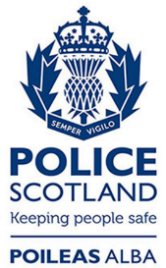 Freedom of Information ResponseOur reference:  FOI 23-1884Responded to:  17th August 2023